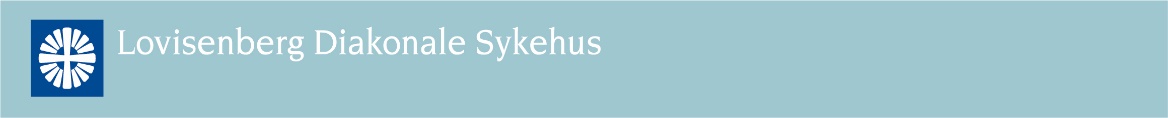 Skjemaet benyttes for student-/mastergradsprosjekter som medfører behandling av personopplysninger, jfr personvernforordningen artikkel 4 nr 1 og 2.For at forenklet melding skal kunne benyttes må melder kunne krysse av på samtlige punkter i kapittel 3 nedenfor. Dersom ett av utsagnene ikke stemmer overens med prosjektets formål og gjennomføring, må fullstendig melding sendes til personvernombudet. Utfylt skjema sendes til personvern@lds.no sammen med informasjons-/samtykkeskriv og prosjektbeskrivelse. Saksbehandlingstid er vanligvis 1-2 uker..Versjon pr 11.10.23INFORMASJON OM ANSVARLIG FOR PROSJEKTETINFORMASJON OM ANSVARLIG FOR PROSJEKTETINFORMASJON OM ANSVARLIG FOR PROSJEKTETA. PROSJEKTLEDERA. PROSJEKTLEDERA. PROSJEKTLEDERNavn og stilling (VEILEDER)Navn (STUDENT)Klinikk/avdeling hvor prosjektet gjennomføres:Klinikk/avdeling hvor prosjektet gjennomføres:Telefonnummer (STUDENT):E-postadresse (STUDENT OG VEILEDER):E-postadresse (STUDENT OG VEILEDER):B. ANSVARLIG VIRKSOMHETB. ANSVARLIG VIRKSOMHETB. ANSVARLIG VIRKSOMHETNavn på høgskolen / universitetet som er ansvarlig for prosjektetNavn på høgskolen / universitetet som er ansvarlig for prosjektetNavn på høgskolen / universitetet som er ansvarlig for prosjektetPROSJEKTETS NAVN/TITTELPROSJEKTETS NAVN/TITTELPROSJEKTETS NAVN/TITTELERKLÆRING OM PROSJEKTETERKLÆRING OM PROSJEKTETERKLÆRING OM PROSJEKTETAvsender erklærer at følgende utsagn er korrekte (sett kryss):     En høgskole / et universitet i Norge er databehandlingsansvarlig for prosjektet     Prosjektet er ikke søknadspliktig til REK. Veileder har vurdert spørsmålet.     Prosjektet meldes til Personverntjenester (Sikt) (nsd.no)     Deltagerne er kun ansatte ved sykehuset     Samtykket vil utformes i tråd med vilkårene i Personverntjenester (Sikt) (nsd.no) tilrådning     Deltagerne samtykker skriftlig      Det registreres ingen informasjon om deltagernes helse     Det registreres ingen informasjon om andre personers helse     Det søkes om klinikksjefs(er)s godkjenning av deltagelsen i prosjektet      Det søkes om klinikksjefs(er)s godkjenning til bruk av deltagernes arbeidstid (hvis aktuelt)Avsender erklærer at følgende utsagn er korrekte (sett kryss):     En høgskole / et universitet i Norge er databehandlingsansvarlig for prosjektet     Prosjektet er ikke søknadspliktig til REK. Veileder har vurdert spørsmålet.     Prosjektet meldes til Personverntjenester (Sikt) (nsd.no)     Deltagerne er kun ansatte ved sykehuset     Samtykket vil utformes i tråd med vilkårene i Personverntjenester (Sikt) (nsd.no) tilrådning     Deltagerne samtykker skriftlig      Det registreres ingen informasjon om deltagernes helse     Det registreres ingen informasjon om andre personers helse     Det søkes om klinikksjefs(er)s godkjenning av deltagelsen i prosjektet      Det søkes om klinikksjefs(er)s godkjenning til bruk av deltagernes arbeidstid (hvis aktuelt)Avsender erklærer at følgende utsagn er korrekte (sett kryss):     En høgskole / et universitet i Norge er databehandlingsansvarlig for prosjektet     Prosjektet er ikke søknadspliktig til REK. Veileder har vurdert spørsmålet.     Prosjektet meldes til Personverntjenester (Sikt) (nsd.no)     Deltagerne er kun ansatte ved sykehuset     Samtykket vil utformes i tråd med vilkårene i Personverntjenester (Sikt) (nsd.no) tilrådning     Deltagerne samtykker skriftlig      Det registreres ingen informasjon om deltagernes helse     Det registreres ingen informasjon om andre personers helse     Det søkes om klinikksjefs(er)s godkjenning av deltagelsen i prosjektet      Det søkes om klinikksjefs(er)s godkjenning til bruk av deltagernes arbeidstid (hvis aktuelt)LAGRING AV DATALAGRING AV DATALAGRING AV DATASkal elektroniske data som samles inn lagres ved sykehuset?   Ja    NeiHvis ja, hvordan skal dette lagres?       Skal elektroniske data som samles inn lagres ved sykehuset?   Ja    NeiHvis ja, hvordan skal dette lagres?       Skal elektroniske data som samles inn lagres ved sykehuset?   Ja    NeiHvis ja, hvordan skal dette lagres?       KLINIKKSJEFS GODKJENNINGKLINIKKSJEFS GODKJENNINGKLINIKKSJEFS GODKJENNINGDet bekreftes at klinikksjef       (navn) har godkjent prosjektet       (dato).Det bekreftes at klinikksjef       (navn) har godkjent prosjektet       (dato).Det bekreftes at klinikksjef       (navn) har godkjent prosjektet       (dato).DATO FOR UTFYLLINGDATO FOR UTFYLLINGDATO FOR UTFYLLINGSted og datoSted og datoUtfylt av: